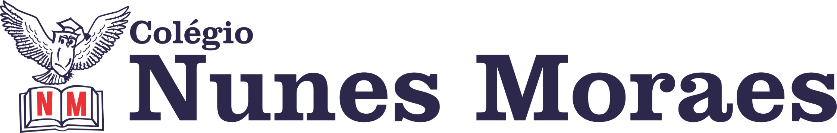 “E QUE A GENTE ENTENDA QUE O BOM DA VIDA É TER SAÚDE, TER PAZ, TER ALEGRIA. O BOM DA VIDA É CULTIVAR AMIZADES, TER FELICIDADE E ADMIRAR A SIMPLICIDADE.”Boa terça-feira.1ª aula: 7:20h às 8:15h – PORTUGUÊS – PROFESSORA: JANIELLY RAMOS1º passo: Assista ao vídeo de revisão no link https://youtu.be/JWJ4R75GiZ0 > de 00:15 até 11:15 e analise as questões com maior índice de erro sobre tipos de sujeito, transitividade verbal e vozes verbais.2º passo: Responda  no suplementar 02 as questões 05-07 (p.16-17) e 05-07 (p.21).3º passo: Envie para a coordenação a questão trabalhada em aula.4º passo: Assista ao vídeo de revisão no link https://youtu.be/JWJ4R75GiZ0 > 11:15 até 29:00.Durante a resolução dessas questões a professora Janielly vai tirar dúvidas no WhatsApp (9.9425-8076Faça foto das atividades que você realizou e envie para coordenação Islene (9.9150-3684)Essa atividade será pontuada para nota.2ª aula: 8:15h às 9:10h – MATEMÁTICA – PROFESSOR: DENILSON SOUSA1° passo: Organize-se com seu material, livro de matemática, caderno, caneta, lápis e borracha.  2° passo: Acompanhe a videoaula com o professor Denilson Sousa.  Assista a aula no seguinte link:https://youtu.be/weUrXRrgMEo (32 min.)3° passo: Copie em seu caderno as questões que o professor Denilson resolveu na videoaula. Resolva a Q. 3 do TD. E veja a correção no grupo da sala. Durante a resolução dessas questões o professor Denilson vai tirar dúvidas no grupo de WhatsApp da sala.Durante a resolução dessas questões o professor Denilson vai tirar dúvidas no WhatsApp (9165.2921)Faça foto das atividades que você realizou e envie para coordenação Islene (9.9150-3684)Essa atividade será pontuada para nota.Intervalo: 9:10h às 9:45h3ª aula: 9:45h às 10:40 h – CIÊNCIAS – PROFESSORA: RAFAELLA CHAVES1º passo: Acessar o link para atividade de sala: revisão do capítulo 7. https://drive.google.com/file/d/1KRPompgmJErGiflEnoXxqg5h9m-2IbCH/view?usp=sharingESTAREI DISPONÍVEL NO WHATSAPP PARA TIRAR SUAS DÚVIDAS.  2º passo: Enviar para o responsável da sala.3º passo:  Correção da atividade de sala no link: será disponibilizado no grupo da turma.Sugestão de vídeo pós aula:  https://drive.google.com/file/d/1iAbxtSqpYJjUZmeW9A3cCeGNpgeR9kXX/viewhttps://drive.google.com/file/d/1d1sf_YocKx_A6g3g56jusw778OLokl1O/viewDurante a resolução dessas questões a professora Rafaella vai tirar dúvidas no WhatsApp (9.92057894)Faça foto das atividades que você realizou e envie para coordenação Islene (9.9150-3684)Essa atividade será pontuada para nota.4ª aula: 10:40h às 11:35h – PORTUGUÊS – PROFESSORA: JANIELLY RAMOS1º passo: Assista ao vídeo de revisão no link https://youtu.be/JWJ4R75GiZ0 > 29:00 até 01:05:00.2º passo: Faça a correção das questões trabalhadas no suplementar 02 e anote suas dúvidas durante a exibição do vídeo.Durante a resolução dessas questões a professora Janielly vai tirar dúvidas no WhatsApp (9.9425-8076)Faça foto das atividades que você realizou e envie para coordenação Islene (9.9150-3684)Essa atividade será pontuada para nota.PARABÉNS POR SUA DEDICAÇÃO!